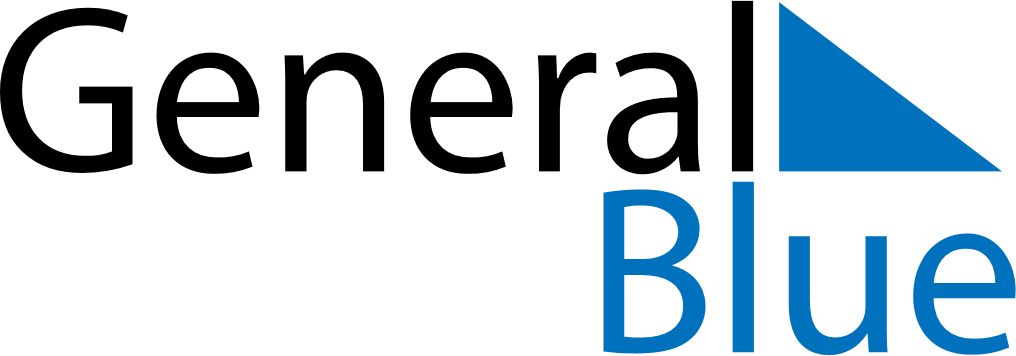 May 2163May 2163May 2163May 2163May 2163SundayMondayTuesdayWednesdayThursdayFridaySaturday12345678910111213141516171819202122232425262728293031